Аппликация“Я - человек”Подготовительная группаУ вас два прямоугольника, один большой, другой маленький.Большой прямоугольник надо сложить пополам, совмещая уголочки, хорошо проглаживаем линию сгиба, затем еще раз пополам. Разворачиваем прямоугольник, у вас должно получиться 4 ровные полоски, разрезаем их по линии сгиба. Затем каждую полоску еще делим пополам, чтобы получилось 8 маленьких полосок.Из маленького прямоугольника вырезаем овал, срезая уголки и закругляя. Когда все готово, сначала без клея пробуем выложить фигуру человека, потом все детали приклеиваем.Пока ребёнок режет прочтите ему стихотворение.                                                                                   Трудно ножницы вести прямо по дорожке                            Так и хочется скорей им свернуть с дорожки.                            Уж я им грожу, грожу, уж я их стыжу, стыжу.                             Пальчик постыдился, взял и научился.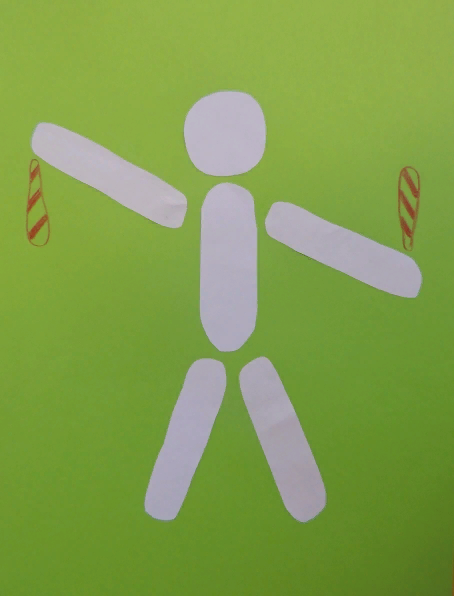 